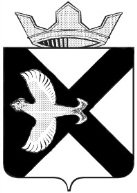 ДУМА МУНИЦИПАЛЬНОГО ОБРАЗОВАНИЯПОСЕЛОК БОРОВСКИЙРЕШЕНИЕ29  марта 2023 г.						                                      № 320рп. Боровский                                               Тюменского муниципального районаВ соответствии с Бюджетным кодексом РФ, решением Боровской поселковой Думы от 28.05.2013 №361 «Об утверждении Положения о бюджетном процессе в муниципальном образовании поселок Боровский»,  Дума  муниципального образования поселок Боровский  РЕШИЛА:1. Организовать проведение внешней проверки отчета об исполнении бюджета муниципального образования поселок Боровский за 2022 год Счетной палатой Тюменского муниципального района.2. Направить настоящее решение в Счетную палату Тюменского муниципального района.3. Главе муниципального образования поселок Боровский Сычевой С.В. направить отчет об исполнении бюджета муниципального образования поселок и сопроводительные материалы в Счетную палату Тюменского муниципального района в срок до 01 апреля 2023 года.4. Контроль за исполнением  решения возложить на комиссию по экономическому развитию, бюджету, финансам, налогам, местному самоуправлению и правотворчеству. Председатель Думы                                                                     В.Н. Самохвалов